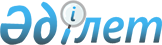 О внесении изменения в постановление Правительства Республики Казахстан от 29 декабря 2002 года N 1429Постановление Правительства Республики Казахстан от 13 декабря 2003 года N 150ад      В соответствии с Законом  Республики Казахстан от 1 апреля 1999 года "О бюджетной системе" Правительство Республики Казахстан постановляет: 

      1. Внести в постановление  Правительства Республики Казахстан от 29 декабря 2002 года N 1429 "Об утверждении паспортов республиканских бюджетных программ на 2003 год" следующее изменение: 

      в приложении 572  к указанному постановлению: 

      в таблице пункта 6 "План мероприятий по реализации бюджетной программы": 

      в пункте 1 графы 5 цифру "4" заменить цифрой "5". 

      2. Настоящее постановление вступает в силу со дня подписания.       Премьер-Министр 

      Республики Казахстан 
					© 2012. РГП на ПХВ «Институт законодательства и правовой информации Республики Казахстан» Министерства юстиции Республики Казахстан
				